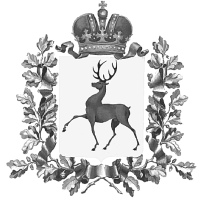 Администрация городского округаНавашинский Нижегородской областиПОСТАНОВЛЕНИЕ11.01.2024                                                                                                                  № 21Об утверждении Плана реализации муниципальной программы  «Формирование комфортной городской среды на территории городского округа Навашинский на 2023-2028 годы» на 2024 год  В соответствии с Порядком принятия решений о разработке, формировании, реализации и оценки эффективности муниципальных программ городского округа Навашинский Нижегородской области и методических рекомендаций по разработке и реализации муниципальных программ городского округа Навашинский Нижегородской области, утвержденным постановлением администрации городского округа Навашинский Нижегородской области от 13.09.2016 №718 (в редакции постановлений администрации городского округа Навашинский от 27.09.2018 № 717, от 01.10.2018 № 725, от 27.03.2019 №290, от 30.07.2019 №697, от 13.01.2021 №3, от 13.07.2021 №669), в целях реализации муниципальной программы «Формирование комфортной городской среды на территории городского округа Навашинский на 2023-2028 годы», утвержденной постановлением администрации городского округа Навашинский от 14.11.2022 №1163 (в редакции постановлений администрации городского округа Навашинский от 28.12.2022 №1352, от 28.03.2023 №301, от 14.09.2023 №830,                  от 28.12.2023 №1115), Администрация городского округа Навашинский п о с т а н о в л я е т:1. Утвердить прилагаемый План реализации муниципальной программы «Формирование комфортной городской среды на территории городского округа Навашинский на 2023-2028 годы» на 2024 год.	2. Организационному отделу администрации городского округа Навашинский обеспечить опубликование настоящего постановления в официальном вестнике – приложении к газете «Приокская правда» и размещение на  официальном сайте органов местного самоуправления городского округа Навашинский Нижегородской области в информационно-телекоммуникационной сети Интернет.	3. Контроль за исполнением настоящего постановления возложить на заместителя главы администрации, директора департамента О.М. Мамонову.  Глава местного самоуправления                                                                          Т.А.Берсенева                      УТВЕРЖДЕНпостановлением администрациигородского округа Навашинский от 11.01.2024 № 21Планреализации муниципальной программы «Формирование комфортной городской среды на территории городского округа Навашинский на 2023-2028 годы» на 2024 годN п/пНаименование подпрограммы, основного мероприятия подпрограммы/мероприятий в рамках основного мероприятия подпрограммыОтветственный исполнительСрокСрокНепосредственный результат (краткое описание)Финансирование на очередной финансовый 2024 год (тыс. руб.)Финансирование на очередной финансовый 2024 год (тыс. руб.)Финансирование на очередной финансовый 2024 год (тыс. руб.)Финансирование на очередной финансовый 2024 год (тыс. руб.)N п/пНаименование подпрограммы, основного мероприятия подпрограммы/мероприятий в рамках основного мероприятия подпрограммыОтветственный исполнительначала реализацииокончания реализацииНепосредственный результат (краткое описание)Финансирование на очередной финансовый 2024 год (тыс. руб.)Финансирование на очередной финансовый 2024 год (тыс. руб.)Финансирование на очередной финансовый 2024 год (тыс. руб.)Финансирование на очередной финансовый 2024 год (тыс. руб.)N п/пНаименование подпрограммы, основного мероприятия подпрограммы/мероприятий в рамках основного мероприятия подпрограммыОтветственный исполнительначала реализацииокончания реализацииНепосредственный результат (краткое описание)Бюджет городского округа НавашинскийОбласт-ной бюджетФедеральный бюджетПрочие источники  1234567891021Основное мероприятие 2 Организация благоустройства общественных пространствСектор благоустройства и ООСянварь 2024 г.декабрь 2024 г.Сквер «Счастливый адрес», Завершение работ по благоустройству аллеи по переулку Дзержинского    7532,40000260,100006241,000000,0000022Основное мероприятие 6 Ремонт дворовых территорий Сектор благоустройства и ООСянварь 2024 г.декабрь 2024 г.ул. Калинина, 22-24      806,20000    3184,800000,000000,00000Итого по программеxxxx8338,600003444,900006241,300000,00000